Lección 14: Practiquemos un algoritmo en el que se usan cocientes parcialesPractiquemos cómo usar un algoritmo de cocientes parciales.Calentamiento: Cuál es diferente: Distintas maneras¿Cuál es diferente?A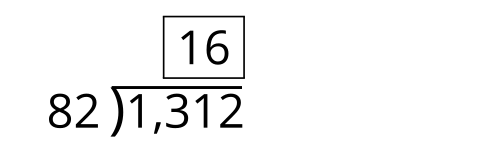 B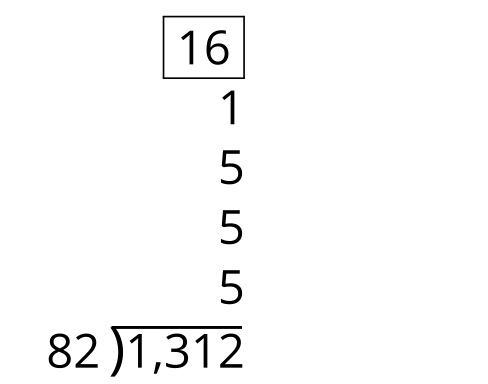 C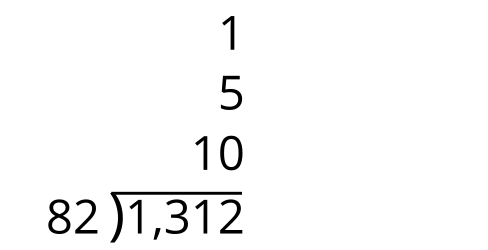 D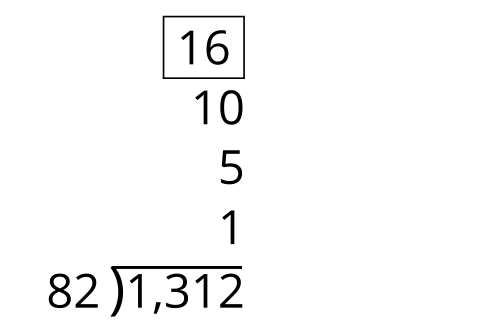 14.1: Encontremos el errorEn cada problema, describe dónde ves un error en el cálculo. Después, encuentra el cociente entero correcto.1.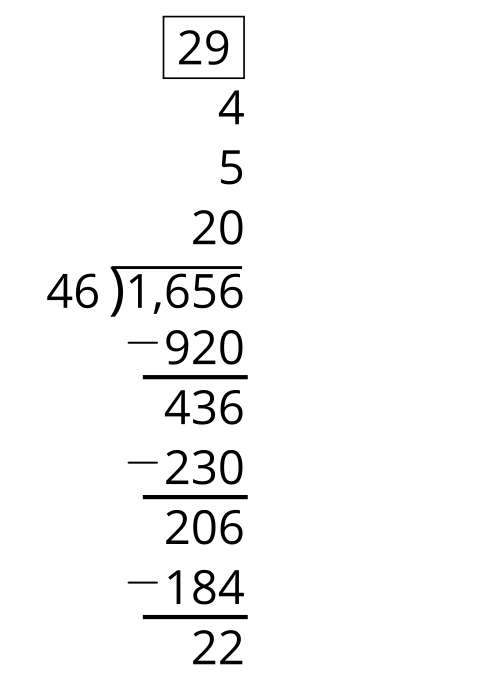 2.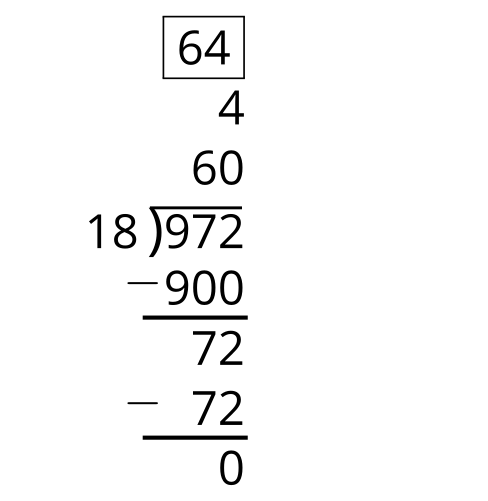 3.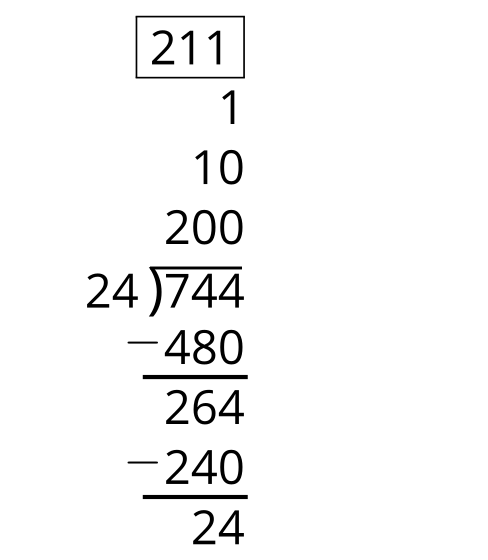 14.2: Problemas de prácticaEncuentra el valor de cada expresión. Luego, revisa tu trabajo con ayuda de un compañero.1.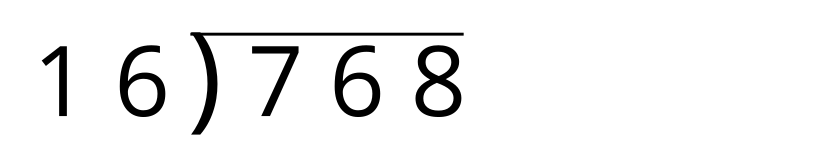 2.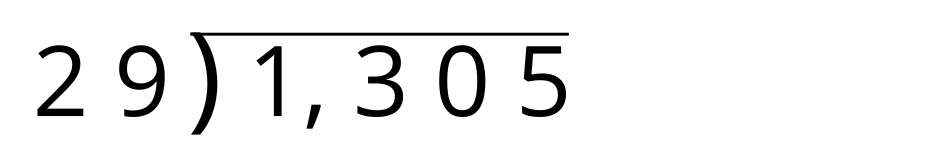 3.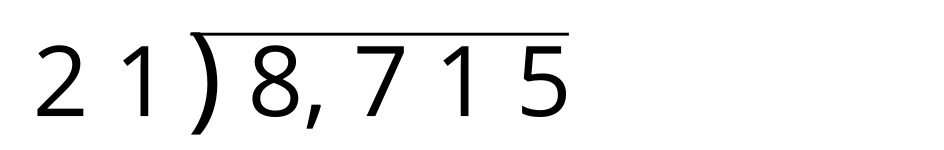 4.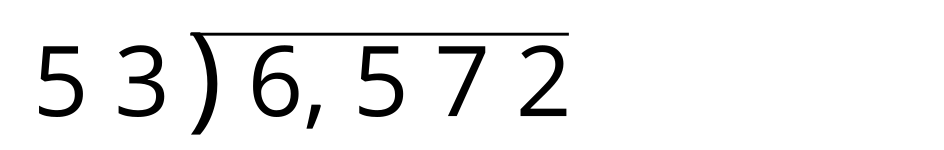 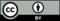 © CC BY 2021 Illustrative Mathematics®